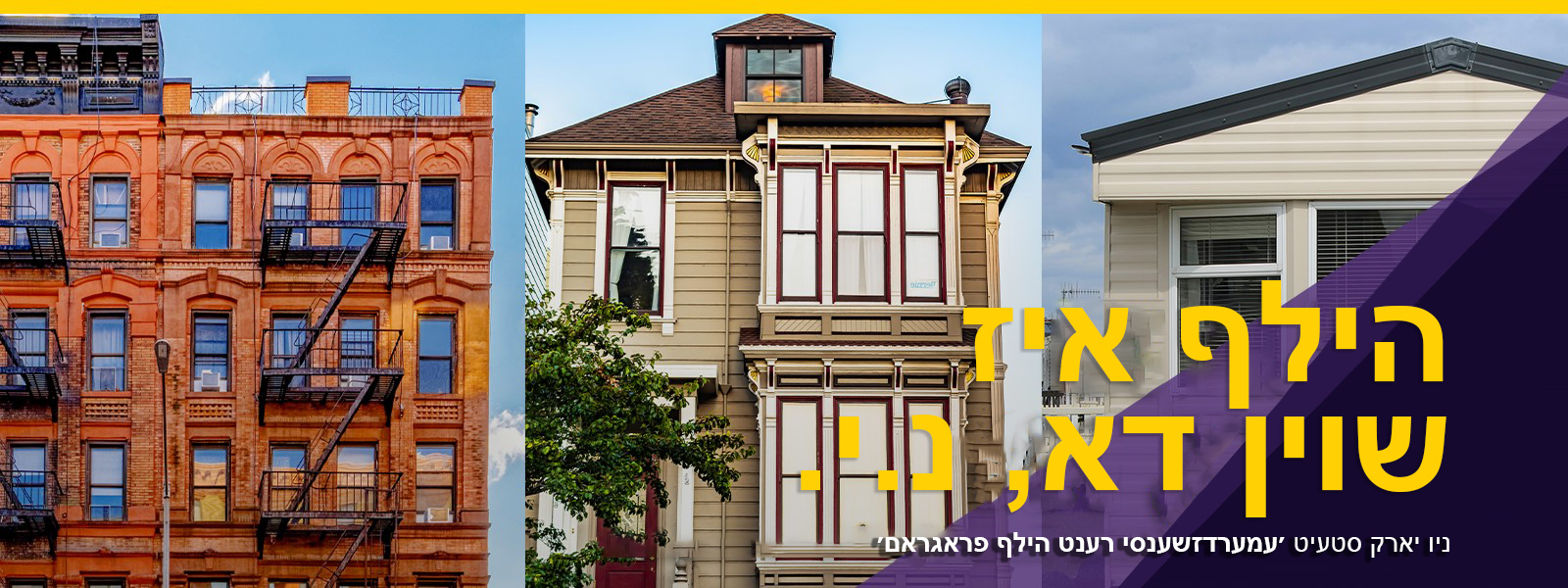 אינפארמאציע פאר לענדלארדסלענדלארדס קענען באקומען הינטערשטעליגע רענט דורך דעם ׳עמערדזשענסי רענט הילף פראגראם׳ (ERAP) פאר טענאנטס וועלכע זענען באשטימט בארעכטיגט פאר דעם פראגראם. דער לענדלארד קען באקומען ביז 12 חדשים הינטערשטעליגע רענט, און אין געוויסע פעלער, קענען אויך באקומען ביז 3 חדשים צוקונפטיגע רענט. זיך ווענדןלענדלארדס קענען אנהייבן דעם אפליקאציע פראצעס און קענען צושטעלן די פארלאנגטע לענדלארד אינפארמאציע אנליין. אויב דער לענדלארד הייבט אן דער אפליקאציע, וועט א מודעה ארויסגיין צו דעם טענאנט אז דער אפליקאציע איז אנגעהויבן געווארן, און זיי בעטן אויספילן סיי וועלכע טענאנט אינפארמאציע עס ווערט פארלאנגט. א לענדלארד קען נישט אויספילן א גאנצע אפליקאציע אויפ׳ן טענאנט׳ס חשבון; אמווייניגסטנס מוז דער טענאנט אונטערשרייבן און באשטעטיגן אז די אינפארמאציע איינגעגעבן אין דער אפליקאציע איז ריכטיג און אקוראט.וויאזוי ארבעט עס?טענאנטס וועלכע קוואליפיצירן פאר דעם פראגראם קענען באוויליגט ווערן אויף ביז 12 חדשים הינטערשטעליגע רענט, און געוויסע קענען מעגליך אויך באקומען הילף אויף ביז 3 חדשים צוקונפטיגע רענט. ביטע באמערקט, באצאלונגען וועלן שטענדיג ארויסגעגעבן ווערן דירעקט צו דעם לענדלארד.אלס א תנאי אויף צו באקומען אן ERAP באצאלונג, מוז א לענדלארד מסכים זיין אז דער ERAP באצאלונג טוט פרידנשטעלן דעם טענאנט׳ס פולן רענט חוב פאר דער צייט אפשניט געדעקט דורך דער ERAP באצאלונג. נאך אינפארמאציע וועגן דעם פראגראם, און באדינגונגען אויף צו באקומען אן ERAP באצאלונג קען מען געפונען אויף otda.ny.gov/ERAP. אפליקאציעס קען מען אריינגעבן אנליין ביי nysrenthelp.otda.ny.gov.(Rev. 08/21)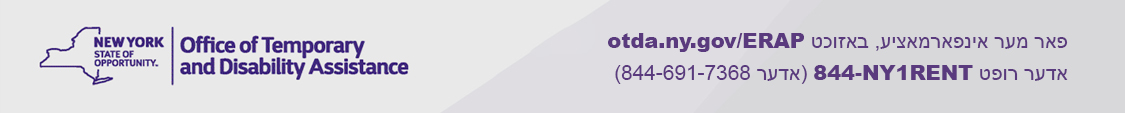 [Insert logo and contact info here]